PROPOSTA DE ACOMPANHAMENTO DA APRENDIZAGEM Avaliação1. Observe a planificação usada para montar uma pirâmide.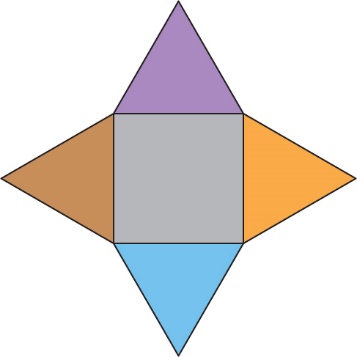 Cerque com uma linha as pirâmides que foram montadas a partir dessa planificação.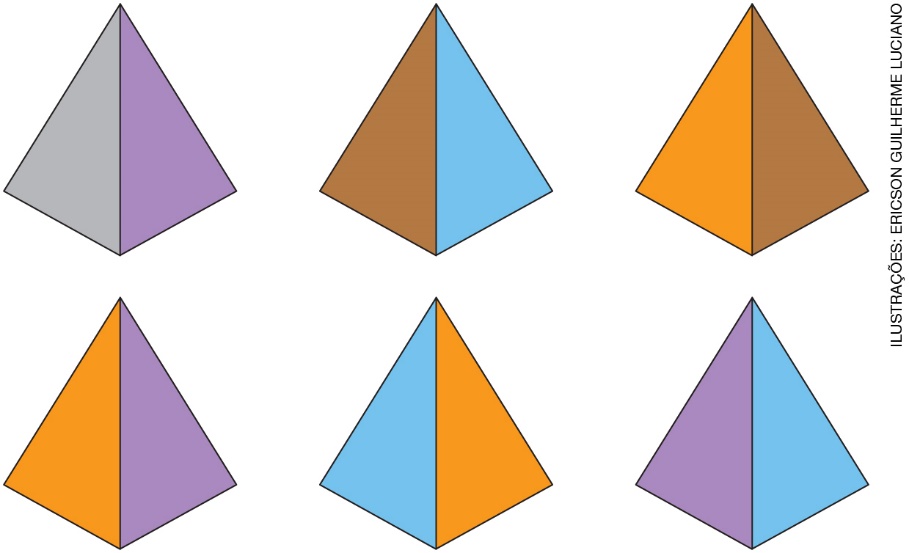 2. Assinale V para verdadeiro e F para falso.(    ) O cone e o paralelepípedo são poliedros.(    ) O prisma de base triangular tem 6 vértices.(    ) O cubo e o prisma de base hexagonal são poliedros.(    ) A pirâmide de base pentagonal tem 5 vértices.(    ) O cone e a esfera não têm vértices.3. Marque com um X as expressões em que a igualdade é verdadeira.4. Relacione cada figura às suas características.5. Fabiana, professora de Matemática, pediu aos alunos que usassem 7 palitos de sorvete para a construção de um triângulo.Desenhe, no espaço a seguir, o triângulo construído.Esse triângulo é chamado de ______________________________.6. Na feira de sábado, 1 kg de maçã custa 6 reais e 1 kg de banana custa 5 reais. Quanto custarão, no total, 3 kg de cada fruta?Escreva duas sentenças matemáticas que representem esse problema e mostre como elas são equivalentes.7. O pai de Luan monta modelos de aviões antigos. Ele usa peças que são reproduções dos aviões reais, mas em tamanho proporcionalmente menor. A asa de um avião que na realidade tinha 12 metros de comprimento ficou com 6 cm no modelo montado por ele. a) Quantos metros terá a asa de um avião real que no modelo ficou com 10 cm?b) Quantos centímetros terá a hélice de um modelo, que no avião real tinha a medida de 3 metros?8. Observe os dados dos alunos da turma do 5o ano, coletados pela professora Laura, em novembro de 2017.Construa, na malha quadriculada, um gráfico de barras duplas colocando, no eixo horizontal, as idades por sexo e, no eixo vertical, a quantidade de alunos. Não se esqueça de escrever um título, a legenda e a fonte para o seu gráfico.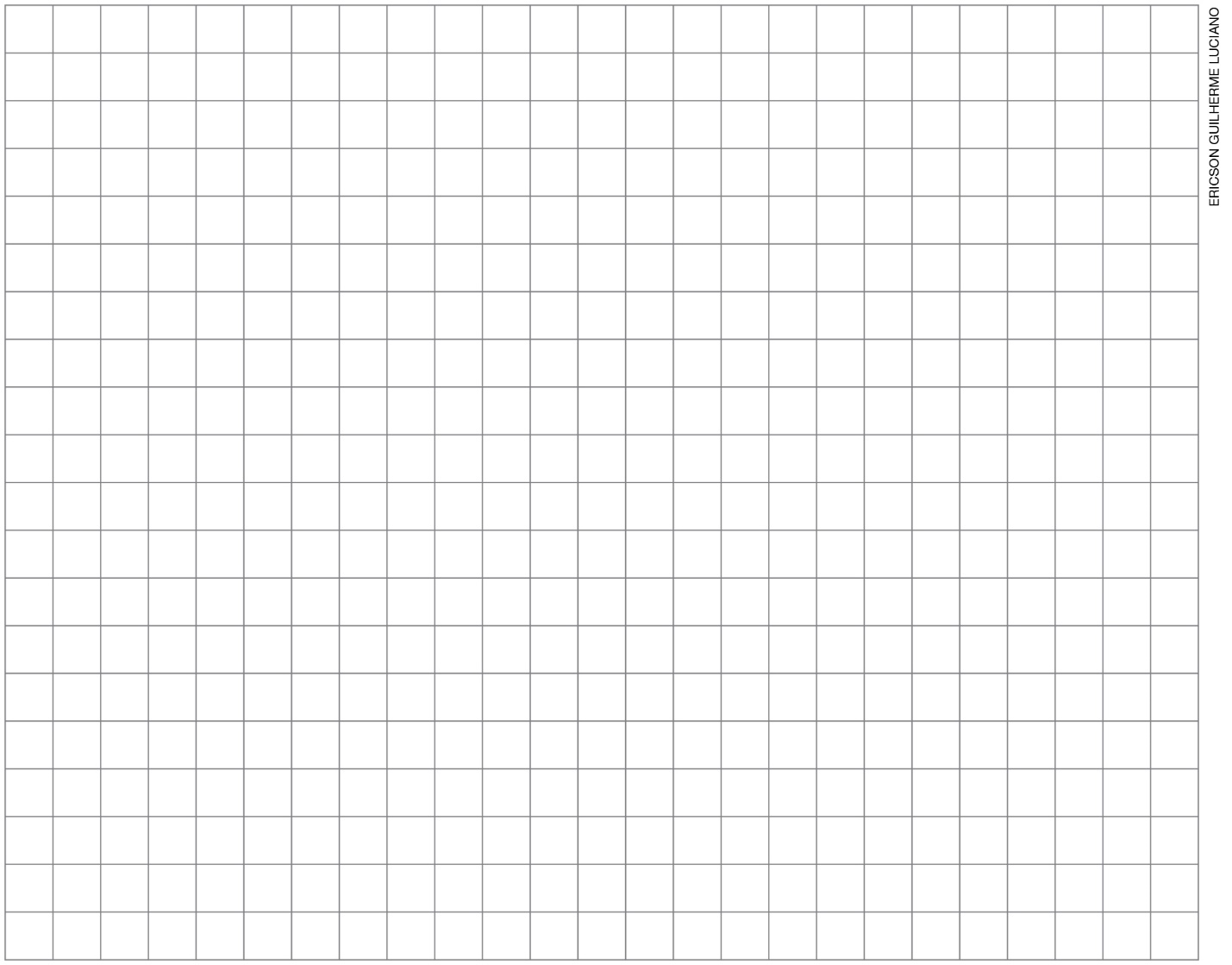 9. Observe o desenho de um barco na malha quadriculada a seguir.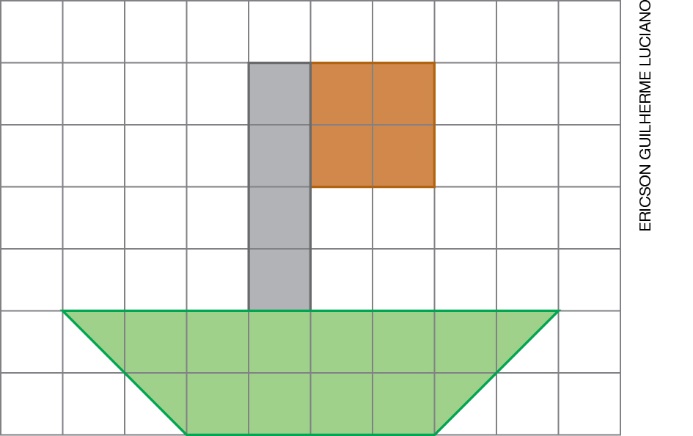 Agora, desenhe a ampliação desse barco na malha quadriculada abaixo.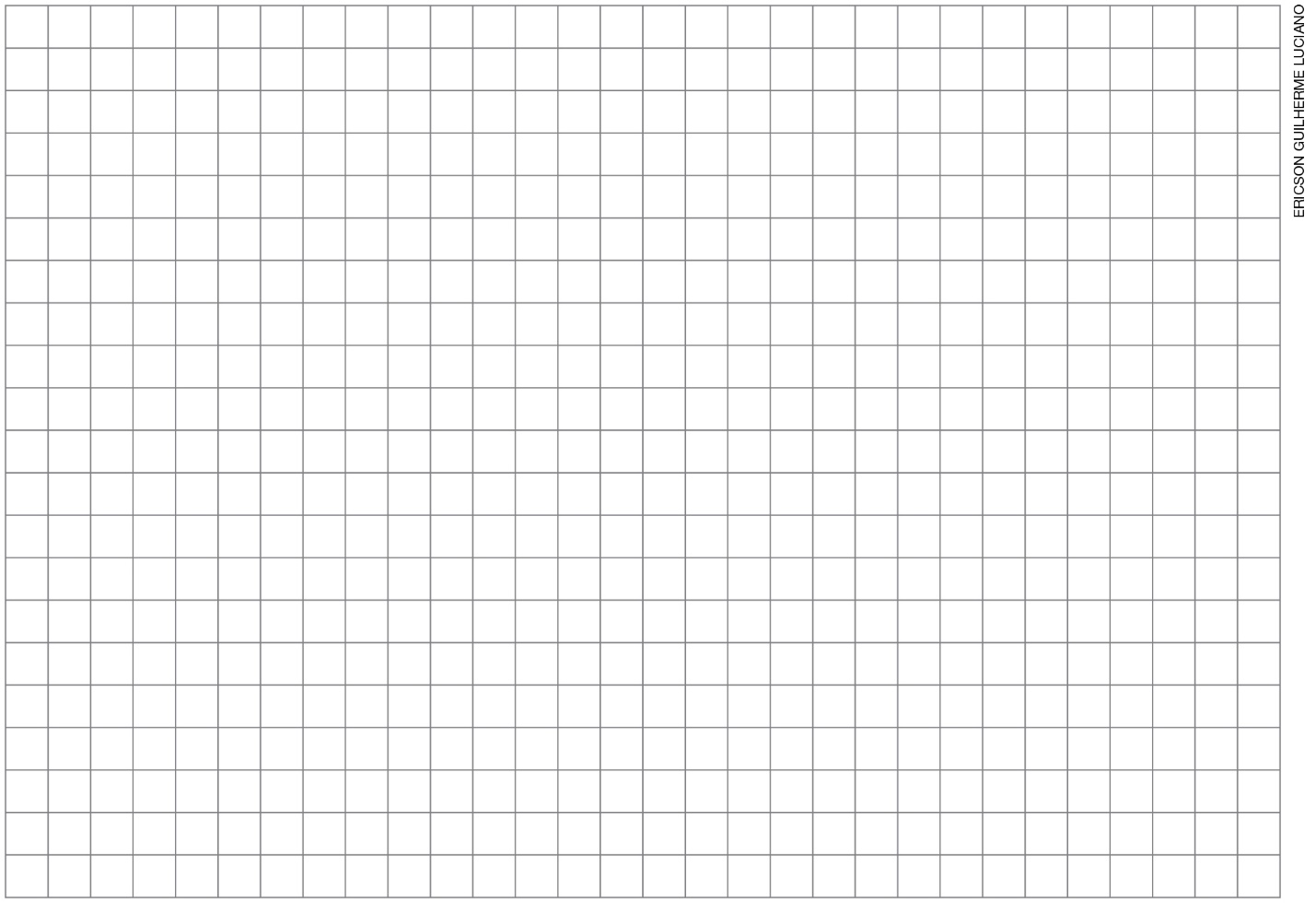 10. Observe o retângulo verde desenhado à esquerda da linha azul.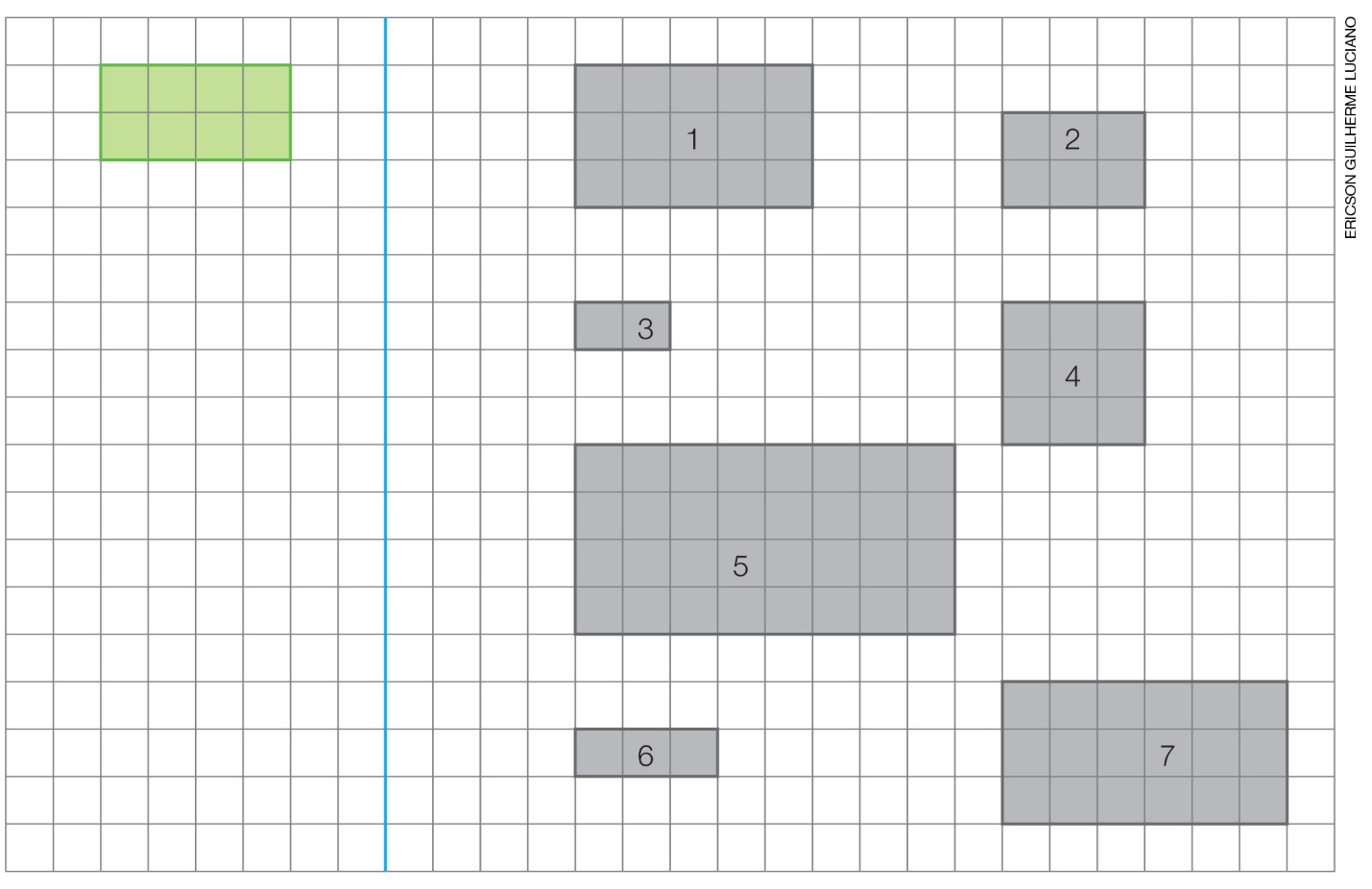 Sabendo que o retângulo desenhado apresenta uma redução e uma ampliação de retângulos do lado direito da linha azul, quais os números, respectivamente, desses retângulos?a) 1 e 6.b) 2 e 6.c) 3 e 5.d) 4 e 7.11. Meire foi à papelaria e comprou um caderno por R$ 16,00, um pacote de adesivos coloridos por R$ 5,50 e uma lapiseira por R$ 20,00. Considerando que a compra foi paga com uma nota de R$ 50,00, quanto Meire recebeu de troco?a) R$ 91,50b) R$ 91,00c) R$ 9,00d) R$ 8,5012. Fátima trabalha em um supermercado e comprou 18 bombons para presentear suas duas sobrinhas. Ela quer dividir os bombons de forma que a sobrinha mais nova receba metade dos bombons que receberá a sobrinha mais velha. Quantos bombons receberá a sobrinha mais velha?a) 18b) 12c) 9d) 613. Observe as duas figuras planas representadas a seguir.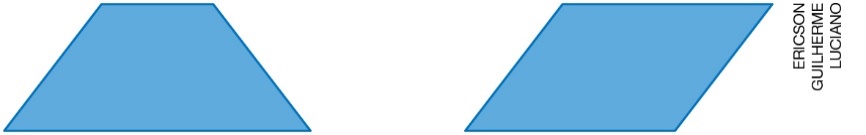 Os nomes delas são, respectivamente:a) quadrado e retângulo.b) paralelogramo e retângulo.c) trapézio e paralelogramo.d) trapézio e quadrado.14. Quantos ângulos retos podemos identificar nas figuras que formam o Tangram?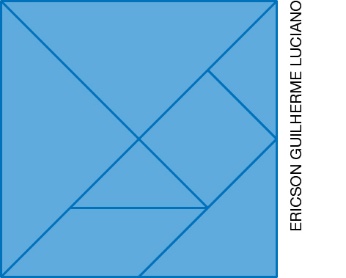 a) 4b) 6c) 8d) 915. Cláudia vai fazer saquinhos surpresa para a festa de aniversário da filha. Em cada saquinho ela vai colocar um pirulito, uma miniatura de animais e um brinquedo. Ela comprou pirulito de morango e chocolate, miniaturas de leão, pantera e tigre e, para os brinquedos, comprou língua de sogra e apito.De quantas maneiras diferentes ela pode fazer os saquinhos surpresa?a) 6b) 7c) 10d) 12NOME: __________________________________________________________________TURMA: ________________________________________ DATA: ____________________390 = 23 + 367390 + 100 = 23 + 367 + 100390 + 80 = 23 + 367 390 – 54 = 23 + 367 – 54390 = 23 + 367 – 50390 × 8 = (23 + 367) × 8390 = (23 + 367) × 8390 ÷ 30 = (23 + 367) ÷ 30390 = (23 + 367) ÷ 30quadrado4 lados com a mesma medidaretângulo4 ângulos retoslosango4 vérticesparalelogramo4 ladosNomeSexoIdadeNomeSexoIdadeRicardoM8TobiasM8LúciaF8LuísaF8JúliaF8JefersonM8AlexM8LaísF8EduardoM8AnaF8MariaF8AndréM8TemístoclesM9EmíliaF8LeonorF9MaísaF8RafaelM9EdilsonM9LucianaF9MelissaF9AliceF9TeodoroM9AdemirM9NeusaF10